Příloha č. 3:	Specifikace předmětu VZSpecifikace předmětu veřejné zakázky „Nákup pracovních stanic pro zaměstnance 2“  vedené pod označením zakázky VZ2021-042-PRO-IS:Výstřižek CPU Benchmarku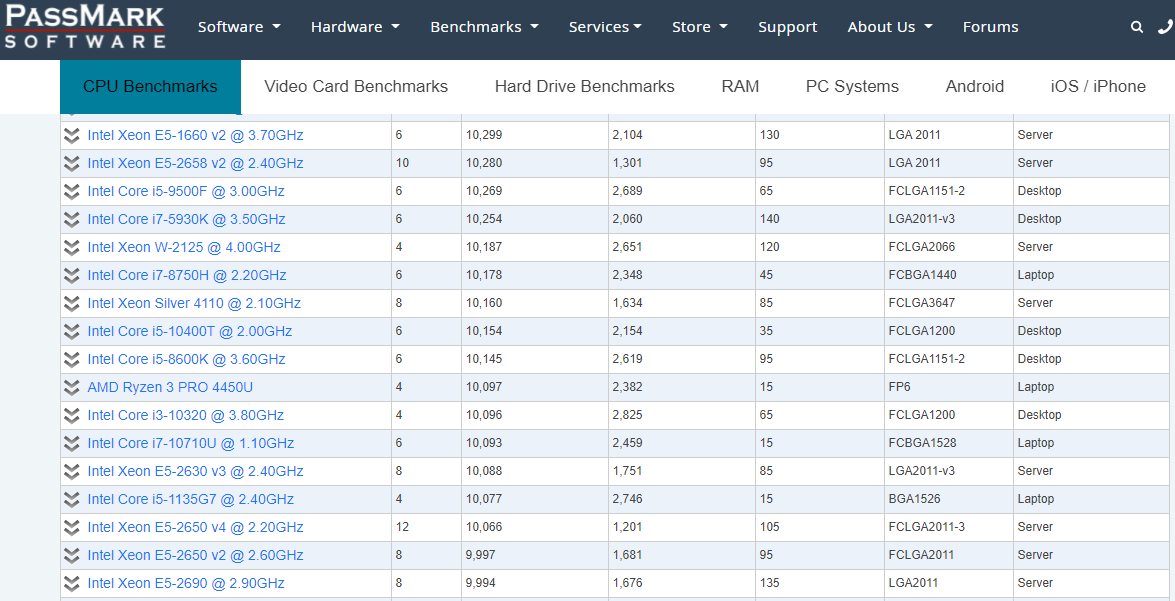 Výystřižek GPU Benchmarku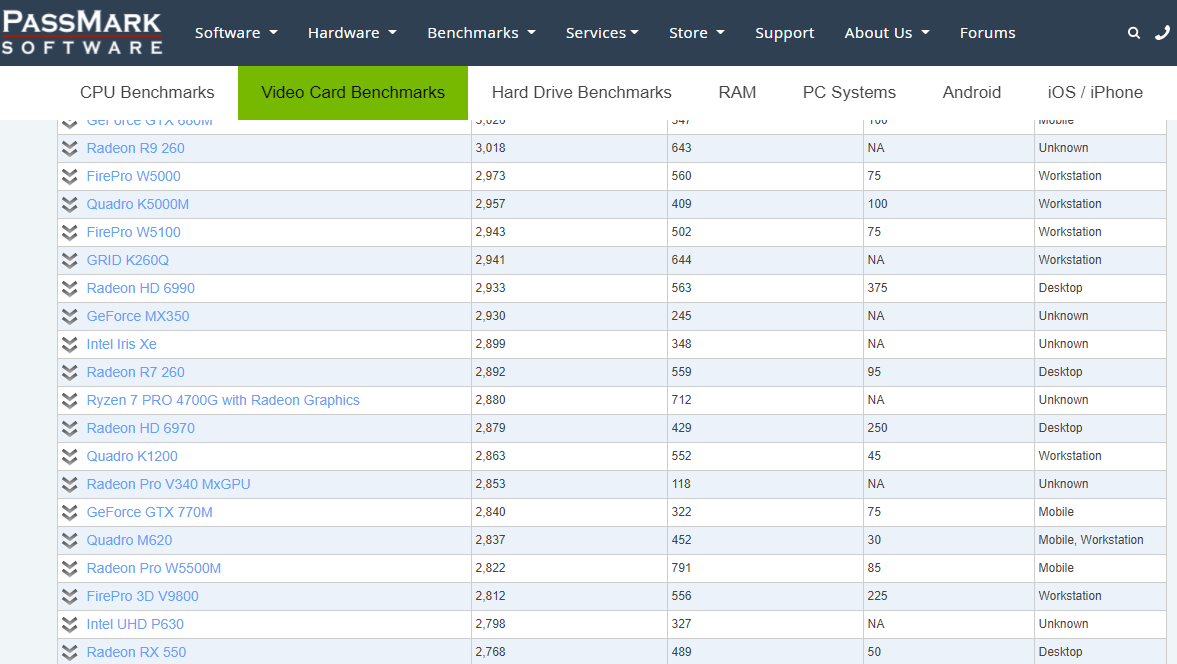 Základní technické parametry - minimální požadavky jedné sestavy k dodávceZákladní technické parametry - minimální požadavky jedné sestavy k dodávceZákladní technické parametry - minimální požadavky jedné sestavy k dodávceNotebook + příslušenstvíNotebook + příslušenstvíNotebook + příslušenstvíPoložka specifikacePožadované vlastnostiSplnění Ano / Ne( typ / model )CPUbodové hodnocení z nezávislých stránek ke dni vyhlášení min. 10.000 bodů ( www.cpubenchmark.net )CPUs podporou správy V-ProCPUpožadováno v aktuální nové výrobní řadě - Intel Core i5Display15.6" FullHD (rozl. 1920x1080), IPS panel,  min. 250 nitůDisplaybezdotykovéGrafická kartaintegrovaná, GPU bodové hodnocení í z nezávislých stránek ke dni vyhlášení min. 2.800 bodů (www.videocardbenchmark.net )PalmRestnení požadována SmartCard čtečka – kontaktní ani bezkontaktníKameraHD Kamera s mikrofonemRAM16GB - 1x16GB, DDR4RAMmaximální možné osazení min. 64 GB HDDM.2 256GB PCIe NVMeBaterie a napájení4 článková Li-ion nebo 3 článková Li-PolBaterie a napájeníbaterie s min. kapacitou 45WhBaterie a napájenínapájecí / nabíjecí adaptér min. 55 WBezdrátová komunikaceWiFi s podporou standardu 802.11ax nebo také označována jako WiFi 6. generace
Bluetooth 5.1Klávesnicepodsvícená klávesnice CZporty pro připojení periferií2x USB typ C (min. 1x s napájením a portem DisplayPort)porty pro připojení periferií2x USB typ Aporty pro připojení periferií1x RJ45porty pro připojení periferií1x HDMIporty pro připojení periferií1x konektor pro připojení sluchátek, repro nebo náhlavní soupravyporty pro připojení periferií1x RJ45 (možné dodat redukci USB typu A > RJ45 nebo USB typu C > RJ45)SWbez OS nebo s bezplatnou licencí (např. Linux apod.)SWAktivovaná funkce V-Pro - správa zařízení na dálkuBezpečnostčtečka otisků prstůDokovací stanicemusí umožňovat PowerDelivery přes USB typu C nebo systémový portDokovací stanicemin. výkon nabíjení 80 WDokovací stanice3x USB typ ADokovací stanice1x USB typ CDokovací stanice2x DisplayPortDokovací stanice1x RJ45Dokovací stanice1x HDMIKlávesnice a myšbezdrátový set klávesnice a myši stejného výrobce, jako je nabízené zařízeníZáruka5 let záruka na celou sestavu formou opravy / výměny následující pracovní den, záruka od výrobce, jedno kontaktní místo na výrobce celé sestavy k nahlášení reklamaceZárukaověření záruky na oficiálních webových stránkách výrobce dle daných „part number“ a „serial number“ výrobkuprohlášení výrobce o dostupnosti náhradních dílů minimální délce 5 let od uzavření smlouvyZáruka3 roky na bateriiZáruka5 let služba ponechání HDD při výměně zařízeníTermín dodánívyplňte závazný termín dodání, který bude uveden ve smlouvě – do 80ti kalendářních dní od podpisu smlouvy